Groupwork VII    problems from Stewart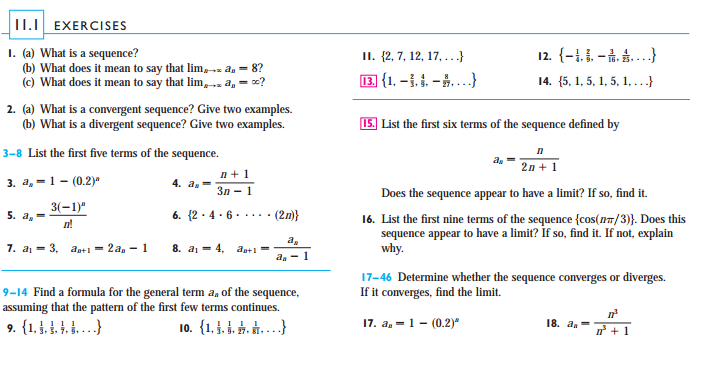 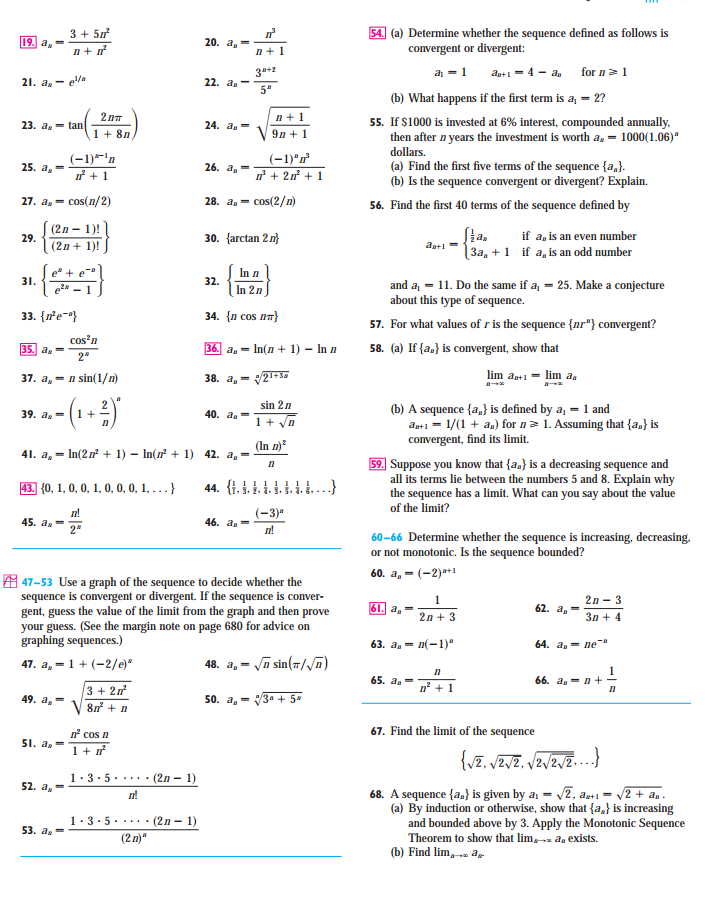 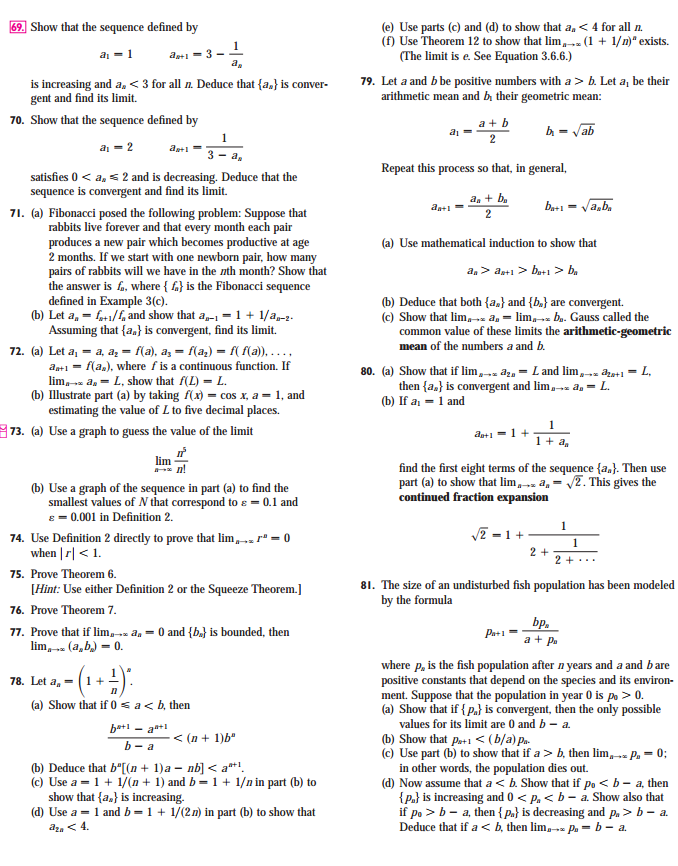 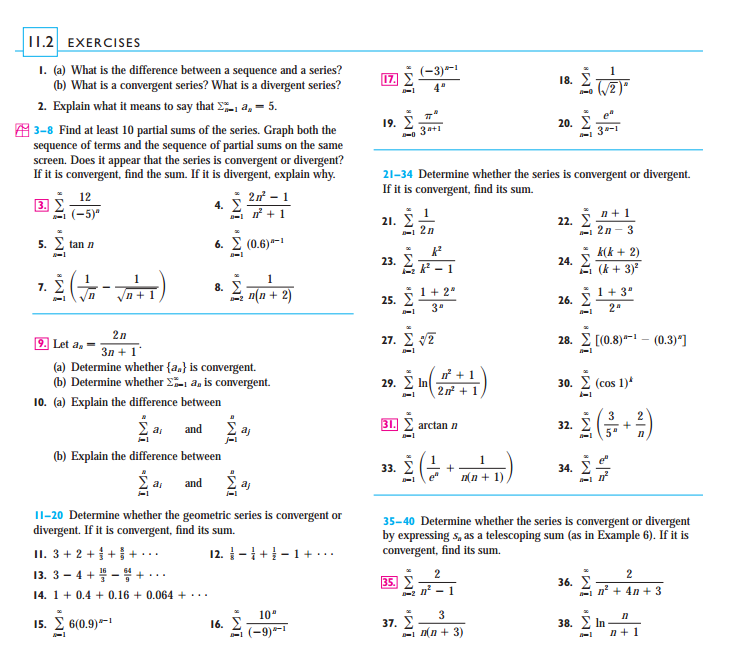 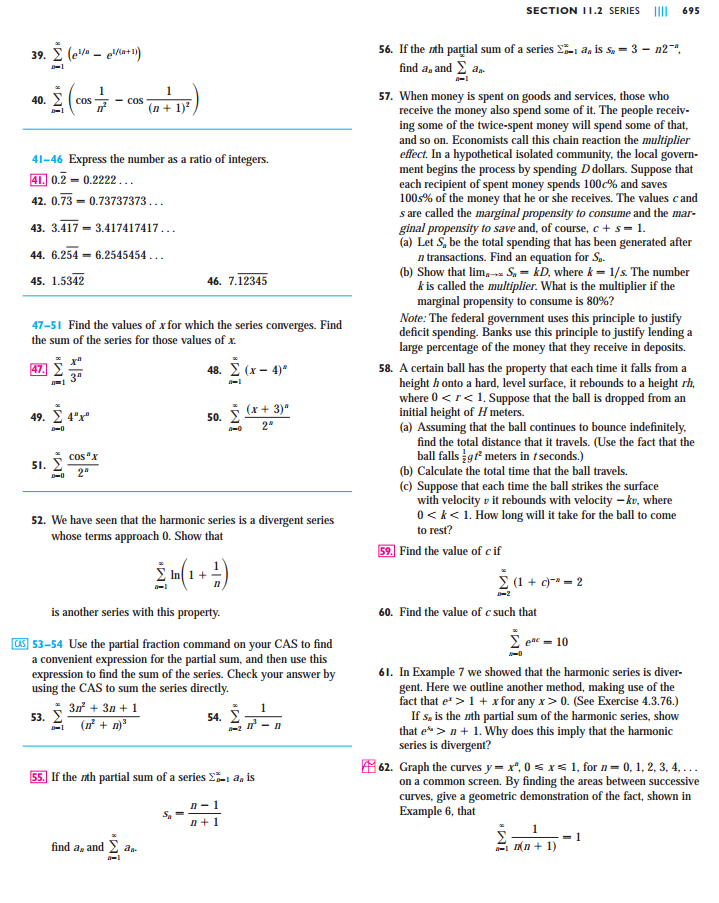 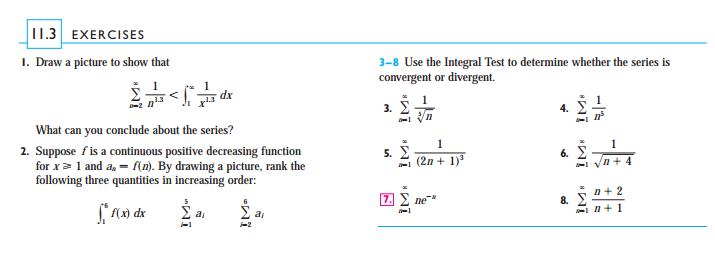 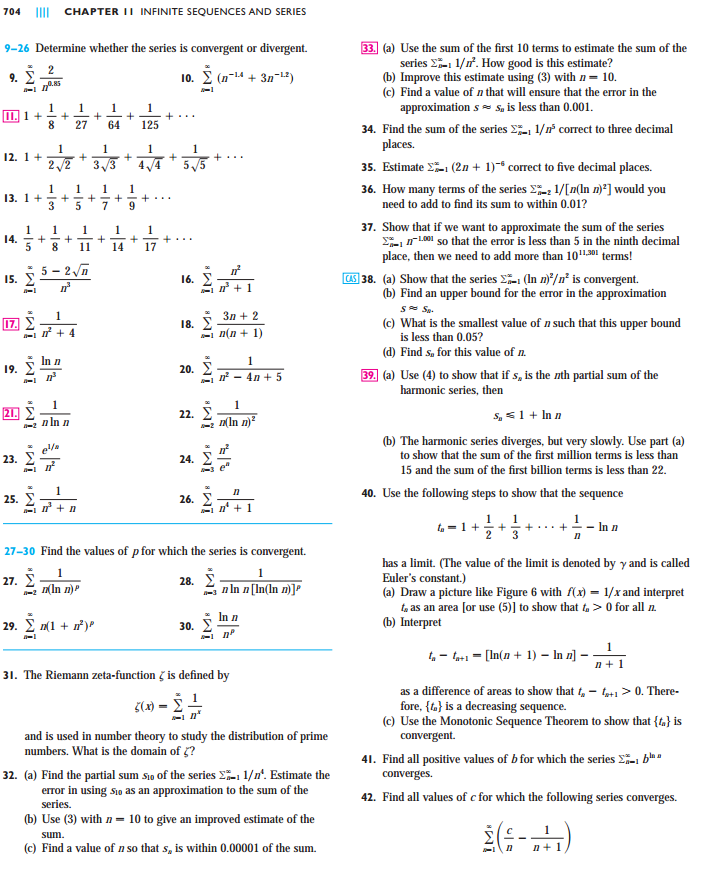 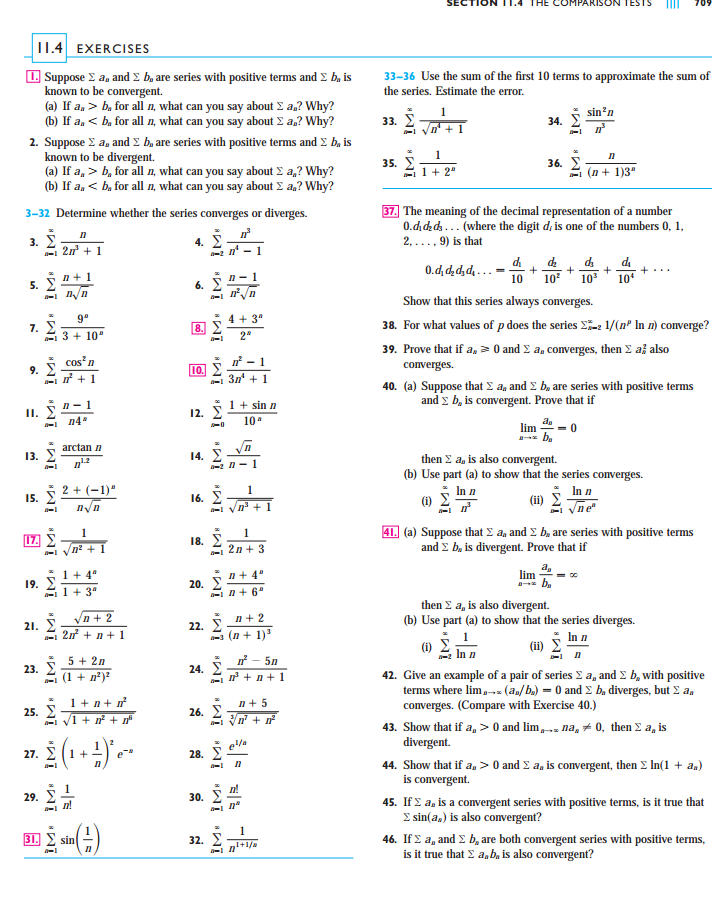 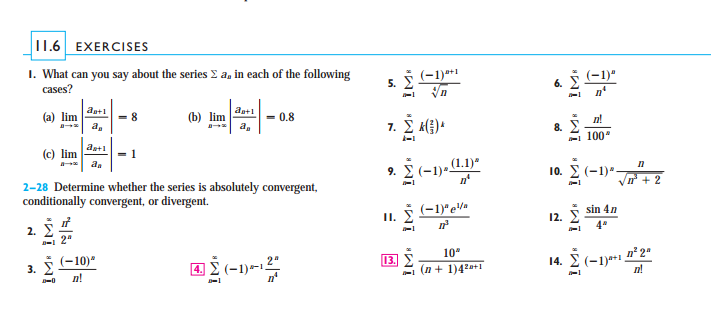 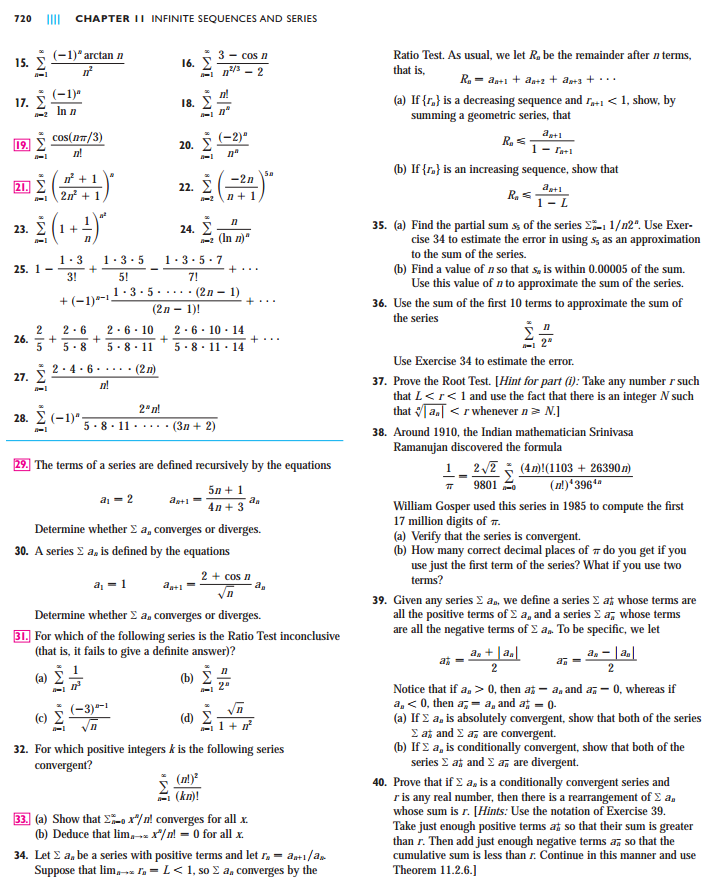 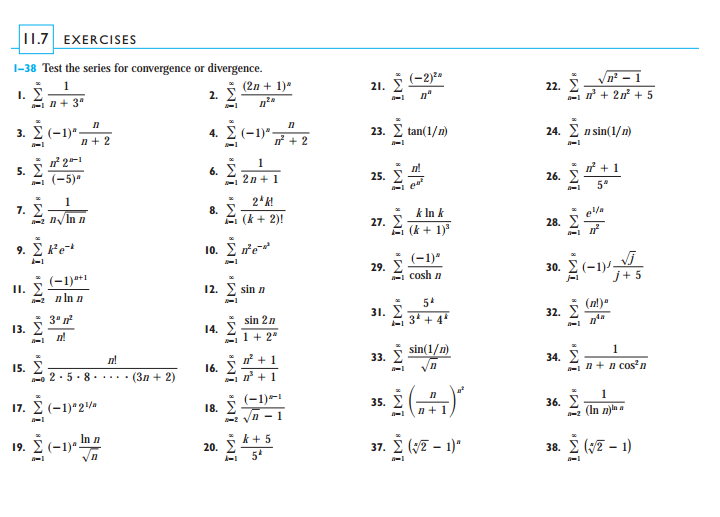 